Hay on Wye Primary School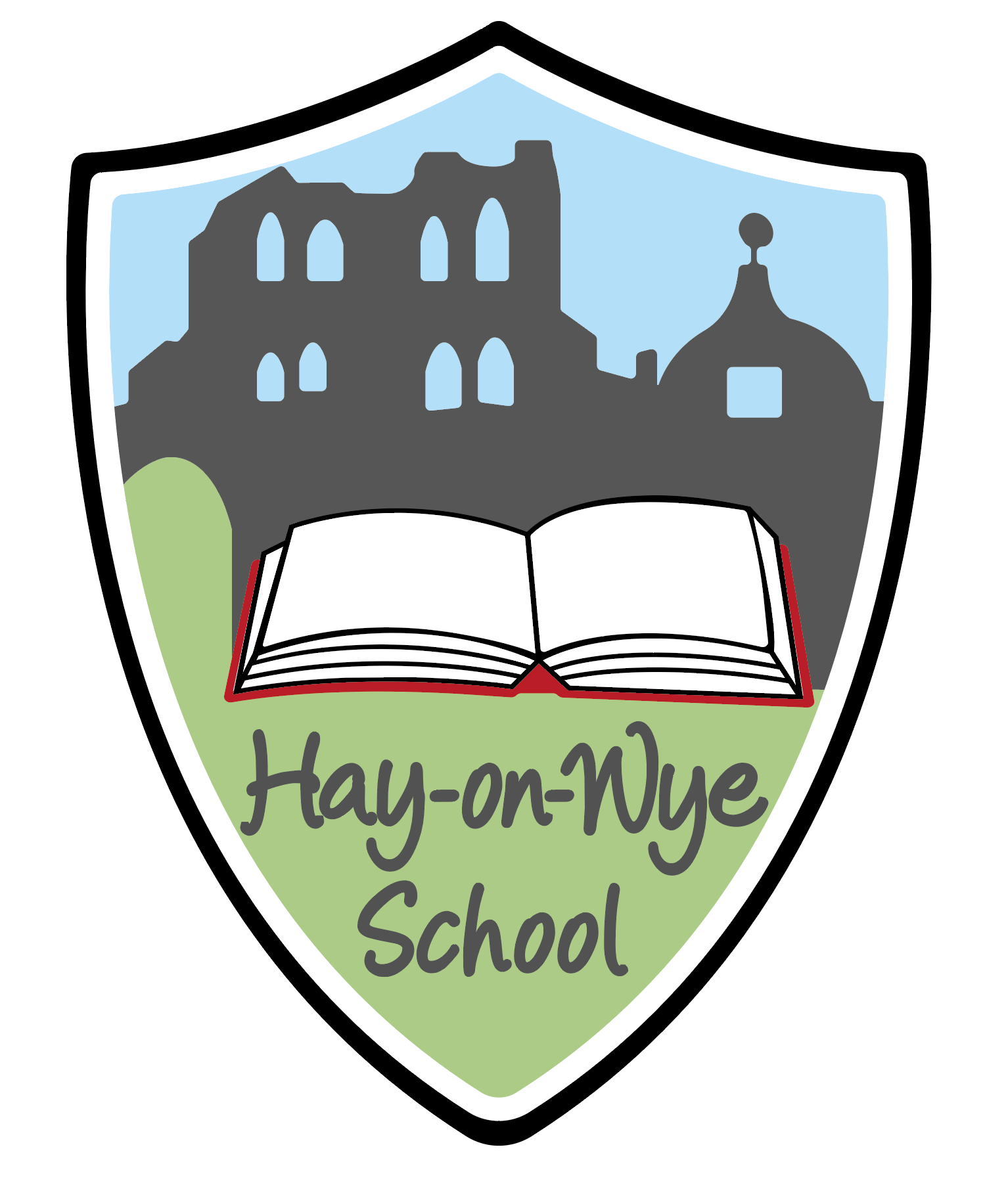 School Uniform and Appearance Policy Background 1. In July 2011, the Welsh Government (WG) issued updated guidance circular 015/2011 entitled Guidance for Governing Bodies on School Uniform and Appearance Policies. The basis of the guidance is non-statutory but it is based on related legislation. 2. The guidance provides information for governing bodies and head teachers on issues relating to implementing or changing a school uniform and appearance policy. It replaced the guidance previously available and governing bodies and head teachers should have regard to it if they are considering implementing or changing their policies. 3. The guidance circular is aimed at school governing bodies and head teachers, and focuses on:  ensuring that due regard is given to securing equality of treatment between boys and girls and for pupils from different ethnic and religious backgrounds and disabled pupils in relation to school uniform and appearance policies;  cost;  practical considerations involved in introducing or changing school uniform and appearance policies;  consultation with parents and pupils; and  the position in Wales regarding financial assistance for parents towards the cost of purchasing school uniform. Legal Context 4. There is no education legislation specifically covering the wearing of school uniform or other aspects of appearance such as hair colour and style, and the wearing of jewellery and makeup. As part of its responsibility for the conduct of the school, however, a governing body can specify rules relating to appearance and a uniform which pupils are required to wear. Conduct of the School 5. Section 21 of the Education Act 2002 places the conduct of a maintained school under the direction of its governing body. The governing body is required to conduct the school with a view to promoting high standards of educational achievement. Section 175 of the Education Act 2002 requires governing bodies to exercise their functions in education legislation in relation to the conduct the school with a view to safeguarding and promoting the welfare of children who are pupils at the school. 7. The School Government (Terms of Reference) (Wales) Regulations 2000 made under Section 38 of the Schools Standards and Framework Act 1998 imposes a duty on governing bodies and Head Teachers to exercise their responsibilities with the need to: a. eliminate unlawful discrimination on grounds of race and sex; and b. promote equal opportunities and good relations between persons of different racial groups and between males and females. 8. However, the duties set out in paragraph 7(a) and (b) do not prevent the governing body from taking proper measures to secure the religious character of the school. The power to introduce a school uniform policy is contained in Section 88 of the Education and Inspections Act 2006. Whilst this section does not specifically relate to school uniforms it is broad enough to include it. It places a duty on governing bodies to ensure that policies designed to promote good behaviour and discipline are pursued at the school. 9. In addition Section 89 of the Education and Inspections Act 2006 also places a duty on a Head Teacher to determine measures (including rules and provisions for enforcing them) to be taken with a view to promoting discipline among pupils, a proper regard for authority, encouraging good behaviour and respect for others and otherwise securing an acceptable standard of behaviour. 10. It is a requirement of section 89(6) of the Education and Inspections Act 2006 that any measure introduced by the Head Teacher under that section should be publicised by him or her in the form of a written document. That document should be made known within the school and to parents of pupils at the school. The head teacher is also required once in every school year to take steps to bring it to the attention of pupils, to their parents and all those employed or otherwise engaged to work at the school. This information is included in the school prospectus. There are a number of statutory provisions contained under the Equality Act 2010 which may impact on school uniform and appearance policies and to which governing bodies and head teachers need to have regard, so as not to discriminate unlawfully on the grounds of sex, race, religion or belief and disability. 11. The essential point is that governing bodies should act fairly and reasonably when choosing or reviewing their school uniform and appearance policies. When considering the introduction of new school uniform and appearance policies or changes to existing school uniform or appearance policies, in accordance with the principles of good practice, the WG expects governing bodies to consult widely with current pupils and parents/carers and prospective pupils and parents/carers, especially as change could give rise to additional costs.  Cost of School Uniform 12. The WG recognises that school uniform and other items that are required to be purchased in accordance with a school uniform policy can be a financial burden, particularly for low income and large families. 13. Consequently, when introducing a new uniform and/or considering change in school uniform requirements, the WG expects governing bodies to give high priority to the cost considerations. No school uniform should be so expensive as to leave pupils or their families feeling unable to apply for admission or to attend a particular school. Complaints 14. Complaints about school uniform (or dress) and appearance codes/policies should be dealt with in accordance with the governing body’s complaints procedure. Non-Compliance with School Uniform 15. Where the governing body has put in place a school uniform policy and/or rules about appearance, it is for the Head Teacher to enforce these as part of his or her overall responsibility for the day-to-day running of the school and for maintaining discipline. 16. The WG does not consider in normal circumstances, exclusion to be an appropriate response to breaches of school uniform/appearance policies. School UniformOur school policy is that uniform is compulsory. We believe that it:provides a sense of identity, community and cohesion within the school;  supports positive behaviour and school discipline;  ensures pupils dress appropriately for learning activity;  removes peer pressure to dress in particular fashions;  enables pupils of all backgrounds to share in a common identity which embraces their particular requirements;  helps reduce inequalities between pupils and help reduce some triggers for bullying;  benefits safeguarding and attendance policies through helping to identify truants;  assists identification of strangers on school premises; and  supports and promote the ethos of the school.We also aim to make our uniform practical, affordable, comfortable and gender neutral.*Trousers can be jogging bottoms or leggings, as long as they are smart and mainly plain.We ask that children have a pair of indoor shoes to keep in school if possibleNo jeansNo jewellery – except for stud earringsNo heeled shoes or flip-flopsNo make-up (including tattoos)School sweatshirts can be purchased directly from myclothing.com or Prints of Wales It is very important that all clothes, bags, purses, sports kit, books and belongings are clearly marked with your child's name, so that we can return lost items with the minimum of fuss. SUMMERBlue sweatshirt with or without logoPlain blue or white polo shirtNavy, black or grey skirt/trousers/shortsBlue gingham dressSensible shoes or trainersWINTERBlue sweatshirt with or without logoPlain blue or white polo shirtNavy,black or grey skirt/trousers/shortsSensible shoes or trainers